Отчетыза 1 четверть 2018 г. по реализации республиканских и городских воспитательных  программ МБОУ «Гимназия №33» г. Махачкалы. 6-3  класса Абакарова А.А.	8.Антикоррупционная деятельность.8-1  класса Асваровой ГФ     8.Антикоррупционная деятельность..7/1 класс- Гамдуллаевой Т.М.     8.Антикоррупционная деятельность.82  класса Гасановой И.ГМБОУ «Гимназия №33» г. Махачкалы8.Антикоррупционная деятельность.6-5 класса Лабазанова З.К.	8.Антикоррупционная деятельность.Магомедова Саида Саидгереевна      класса  9-1Антикоррупционная деятельность.12  класс- Меджидовой Р.Г.     8.Антикоррупционная деятельность.35 класс -Меркуловой Г. А.8.Антикоррупционная деятельность.Урок права в 7  классе№ОУНаименование мероприятияСодержание мероприятияЦели проведенияКонтингент участниковПриглашенные лицаДата проведения33Беседа «Что такое коррупция и как с ней бороться?»В ходе беседы на примере комедии Гоголя «Ревизор» разобрали такие понятия как растрата, злоупотребление должностными полномочиями, хищение госбюджета)Предложили свои способы решения этой проблемы - повысить зарплату и не только чиновникам; сделать стабильным социальный пакет; прописать четкие законы об уголовной ответственности за взятки, вымогательство; а обычные россияне, у которых эти взятки вымогают, должны научиться их не давать; честно и добросовестно выполнять свою работу, свои должностные обязанности; проводить встречи, менять сознание людей, ориентировать их на положительные поступки )дать характеристику понятий «коррупция», «коррумпированность», познакомить с формами проявления коррупции, ее последствиями6-3№ОУНаименование мероприятияСодержание мероприятияЦели проведенияКонтингент участниковПриглашенные лицаДата проведения33Беседа «Что такое коррупция и как с ней бороться?»Урок-тренингВступительное слово кл.рук о том, что такое взятка? Чем отличается взятка от подарка?  Что такое коррупция в вашем понимании? Из каких источников вы знаете о коррупции. ( ответы детей) Презентация. Ролик « Антикоррупция имею право». «Антикоррупционная политика»Тренинг ( сам.работа обучающихся) Выбираются три команды. Каждая команда должна обыграть три ситуации и разыграть сценки, соблюдая все полученные знания по антикоррупционной политике Выводы: Имеют понятия коррупция , взятка , подарок. Проявляют отрицательное отношение к взяточникам.просвещение, пропаганда и формирование у обучающихся антикоррупционного мировозрения; способствовать развитию правового сознания, позитивного отношения к антикоррупционным программам. 1Дающий взятку за ранее сообщает в правоохранительные органы. 2 Руководящий работник обращается в правоохранительные органы3 Свидетел, узнав о даче взятке сообщает в правоохранительные органы.24уч-ся22 10 18г9Классный час на тему  «Коррупция»Ход классного часа:  Коррупция(от лат. corruptio) означает подкуп, подкупность и продажность общественных и политических деятелей, государственных чиновников и должностных лиц. 
Коррумпировать(лат. corrumpere), т.е. подкупать кого-либо деньгами или иными материальными благами.
Согласно Казахстанскому законодательству, коррупция – это злоупотребление служебным положением, дача и получение взятки, коммерческий подкуп, или иное незаконное использование своего должностного положения вопреки законным интересам общества и государства в целях получения выгоды в виде денег, ценностей, иного имущества или услуг имущественного характера.Цели:
1. Образовательная: дать характеристику понятий «коррупция», «коррумпированность», познакомить с формами проявления коррупции, ее последствиями2. Развивающая: расширять кругозор учащихся, развивать основы поисковой деятельности, формировать собственное мировоззрение на проблемы современного общества, способствовать становлению устойчивой позиции по предупреждению коррупционных проявлений в стране;3. Воспитательная: воспитывать ответственность за собственные действия и поступки, сознательность и социальную активность подрастающей молодежи.№ОУНаименование мероприятияСодержание мероприятияЦели проведенияКонтингент участниковПриглашенные лицаДата проведения№ОУНаименование мероприятияСодержание мероприятияЦели проведенияКонтингент участниковПриглашенные лицаДата проведения33Беседа «Что такое коррупция и как с ней бороться?»В ходе беседы разобрали такие понятия как растрата, злоупотребление должностными полномочиями, хищение госбюджета)Предложили свои способы решения этой проблемы - повысить зарплату и не только чиновникам; сделать стабильным социальный пакет; прописать четкие законы об уголовной ответственности за взятки, вымогательство; а обычные россияне, у которых эти взятки вымогают, должны научиться их не давать; честно и добросовестно выполнять свою работу, свои должностные обязанности; проводить встречи, менять сознание людей, ориентировать их на положительные поступки )дать характеристику понятий «коррупция», «коррумпированность», познакомить с формами проявления коррупции, ее последствиями16 уч-ся18.09.2018№ОУНаименование мероприятияСодержание мероприятияЦели проведенияКонтингент участниковПриглашенные лицаДата проведения33Беседа «Что такое коррупция и как с ней бороться?»В ходе беседы предложили свои способы решения этой проблемы - повысить зарплату и не только чиновникам; сделать стабильным социальный пакет; прописать четкие законы об уголовной ответственности за взятки, вымогательство; а обычные россияне, у которых эти взятки вымогают, должны научиться их не давать; честно и добросовестно выполнять свою работу, свои должностные обязанности; проводить встречи, менять сознание людей, ориентировать их на положительные поступки )дать характеристику понятий «коррупция», «коррумпированность», познакомить с формами проявления коррупции, ее последствиями6-58.09.18№ ОУНаименование мероприятия	Содержание мероприятия	Цели проведенияКонтингент участниковпроведения Приглашенные лицаДата проведения 1"Что такое коррупция и как с ней бороться?"Беседа с обучающимися о коррупции(мозговой штурм). Провели психологический тест, который помогает понять ваше сегодняшнее состояние души, ваши стремления.Заключение: Независимо от того, какой цвет ваш любимый, в основе ваших стремлений, поступков может быть стремление творить добро.1. Образовательная: дать характеристику понятий «коррупция», «коррумпированность», познакомить с формами проявления коррупции, ее последствиями2. Развивающая: расширять кругозор обучающихся, развивать основы поисковой деятельности, формировать собственное мировоззрение на проблемы современного общества, способствовать становлению устойчивой позиции по предупреждению коррупционных проявлений в стране;3. Воспитательная: воспитывать ответственность за собственные действия и поступки, сознательность и социальную активность подрастающей молодежи.24уч№ОУНаименование мероприятияСодержание мероприятияЦели проведенияКонтингент участниковПриглашенные лицаДата проведения33Беседа «Что такое коррупция и как с ней бороться?»В ходе предложили свои способы решения этой проблемы - повысить зарплату и не только чиновникам; сделать стабильным социальный пакет; прописать четкие законы об уголовной ответственности за взятки, вымогательство; а обычные россияне, у которых эти взятки вымогают, должны научиться их не давать; честно и добросовестно выполнять свою работу, свои должностные обязанности; проводить встречи, менять сознание людей, ориентировать их на положительные поступки )дать характеристику понятий «коррупция», «коррумпированность», познакомить с формами проявления коррупции, ее последствиями32 уч-сяЗам.директора по воспитательной работе Храмова В.Д.18.09.2018№ОУНаименование мероприятияСодержание мероприятияЦели проведенияКонтингент участниковПриглашенные лицаДата проведения33Беседа «Что такое коррупция и как с ней бороться?»Ребята вам было предложено несколько способов , как заработать деньги, поговорим, все ли они приемлемы. Подумайте. Какой из этих способов негативный и может навредить ученику . Есть такое выражение «оказание медвежьей услуги»дать характеристику понятий «коррупция», «коррумпированность», познакомить с формами проявления коррупции, ее последствиями35  кл.  24 уч.Кл.руководитель 23 35 клМеркулова Г. А.18.09.201833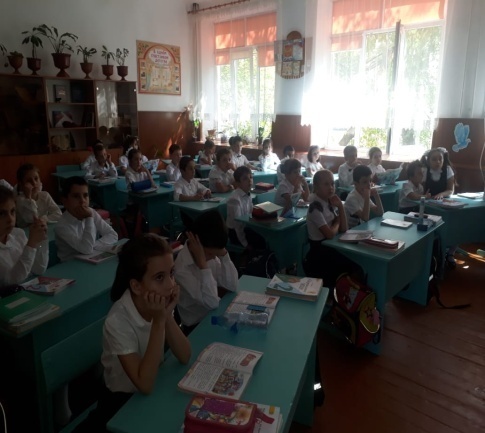 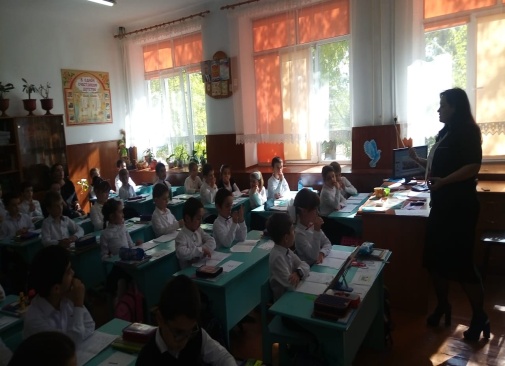 Просмотр презентации и видеоролика№Тема мероприятияСодержание мероприятия (описать то, что было показано  на мероприятии)Контингент участников Приглашенные лицаДата проведенияТема: «Корыстные преступления»Ответственный:Исамагомедова Т.М..Учитель истории и права.Форма проведения: урок-беседаЦелью данного мероприятия являлось:  - повышение уровня правовой культуры школьников;  -формирование у обучающихся умения защищать свои права       при помощи закона - развитие правовой грамотности и правосознания учащихся; -ознакомление  учащихся с ответственностью за правовые нарушения; -предупреждение правонарушений подростков.       -ознакомление с  ответсвенностью подростка согласно законодательству РФ.    Оборудование: Компьютер, презентация.Содержание  урока                При подготовке урока были учтены возрастные особенности  детей. Презентация,  использование ИКТ позволили разнообразить формы и методы работы на данном уроке.          Во время урока были даны характеристики правонарушений.. Учащиеся  получили возможность ознакомиться  с конкретными материалами: Уголовно-процессуального Кодекса РФ, Кодекса об административных нарушениях,.       Ребята обсуждали жизненные ситуации, в которые попадают знакомые ребят..72 класс25 уч.Учитель математики Магомедова С.С.8.12.18.2 ур.,2 см.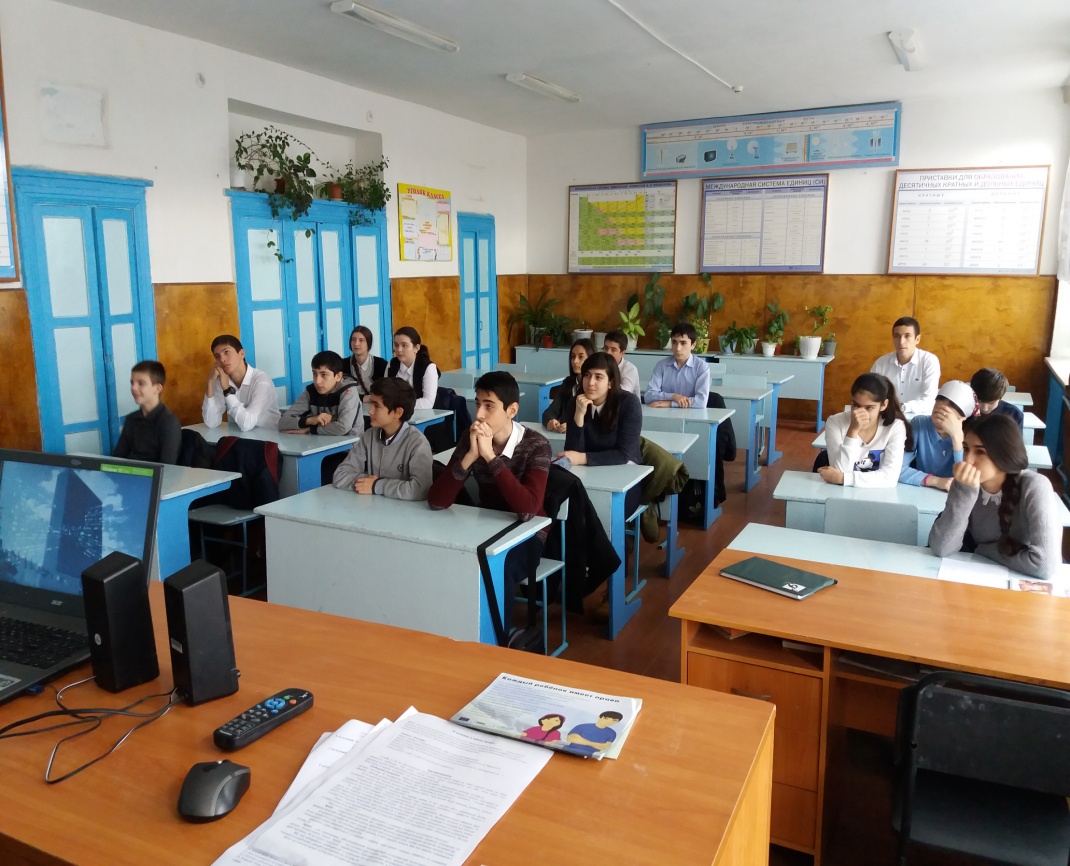 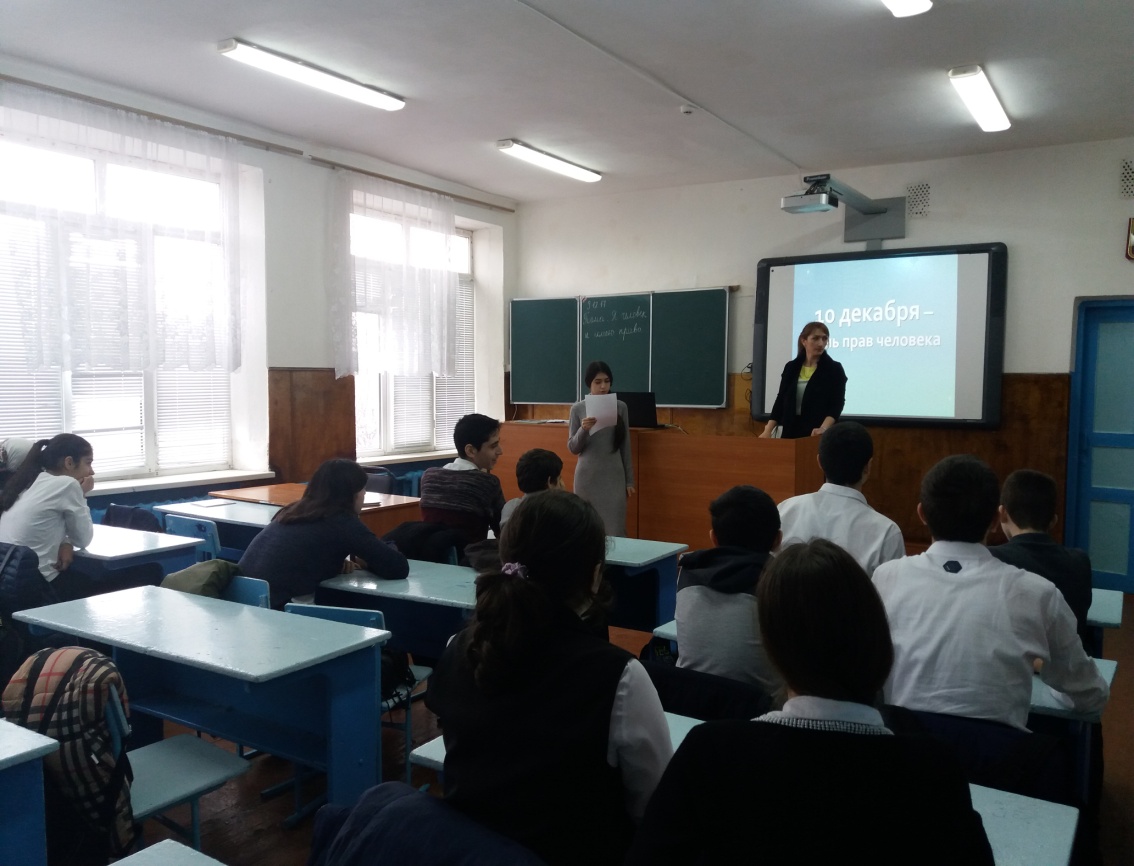 